Содержание1. Постановление главы сельского поселения Светлодольск муниципального района Сергиевский Самарской области от «16» февраля 2021 года №2 «О проведении публичных слушаний по проекту планировки территории и проекту межевания территории объекта АО «Самараинвестнефть»: «Обустройство Иржовского месторождения нефти. ВЛ-10кВ» в границах сельского поселения Светлодольск муниципального района Сергиевский Самарской области  »………………………………………………………………………………………………..32. Решение собрания представителей муниципального района Сергиевский Самарской области от «15» февраля 2021 года №09 ««О внесении дополнений в Решение Собрания Представителей муниципального района Сергиевский № 39 от 26.08.2020 г. «Об утверждении прогнозного плана (программы) приватизации имущества муниципального района Сергиевский Самарской области на 2021-2023 гг.»…………..33. ИНФОРМАЦИОННОЕ СООБЩЕНИЕ……………………………………………………………………………………………………….……..34. ДОКУМЕНТАЦИЯ ПО ПЛАНИРОВКЕ ТЕРРИТОРИИ для строительства объекта АО «Самараинвестнефть»: «Обустройство Орловского месторождения нефти. ВЛ-10кВ» в границах сельских поселений Елшанка и Черновка Сергиевского района Самарской области Раздел 1. ГРАФИЧЕСКИЕ МАТЕРИАЛЫ ПЛАНИРОВКИ ТЕРРИТОРИИ Раздел 2. ПОЛОЖЕНИЕ О РАЗМЕЩЕНИИ ЛИНЕЙНЫХ ОБЪЕКТОВ………..45. ДОКУМЕНТАЦИЯ ПО МЕЖЕВАНИЮ ТЕРРИТОРИИ для строительства объекта АО «ПРЕОБРАЖЕНСКНЕФТЬ»: для строительства объекта АО «Самараинвестнефть»: «Обустройство Орловского месторождения нефти. ВЛ-10кВ» в границах сельских поселений Елшанка и Черновка Сергиевского района Самарской области раздел 1 «Проект межевания территории. Графическая часть.» раздел 2 «Проект межевания территории. Текстовая часть.»…………………………………………………………………………………………………………..…………………….76. Постановление администрации муниципального района Сергиевский Самарской области от «10» февраля 2021 года №82 «Об изъятии земельных участков и жилых помещений, расположенных в п.г.т. Суходол по ул. Школьная, д. 19 и д. 21, для муниципальных нужд»…………...87. Постановление администрации муниципального района Сергиевский Самарской области от «10» февраля 2021 года №83 «Об изъятии земельного участка и жилых помещений, расположенных в п. Антоновка по ул. Мичурина, д. 44, для муниципальных нужд»…………..................98. Постановление администрации муниципального района Сергиевский Самарской области от «10» февраля 2021 года №84 «Об изъятии земельного участка и жилых помещений, расположенных в п. Кутузовский по ул. Полевая, д. 3, для муниципальных нужд»………..…..................99. Постановление администрации муниципального района Сергиевский Самарской области от «11» февраля 2021 года №92 «Об изъятии земельных участков и жилых помещений, расположенных в с. Черновка по ул. Новостроевская, д. 4, для муниципальных нужд»………..…........1010. Постановление администрации муниципального района Сергиевский Самарской области от «16» февраля 2021 года №101 «О внесении изменений в постановление администрации муниципального района Сергиевский Самарской области от 30.12.2020г. № 1503 «Об утверждении на 2021 год базовых нормативов  затрат на оказание муниципальных услуг (выполнение работ) учреждениями муниципального района Сергиевский Самарской области с указанием реестровых номеров»…………………………………………………………………………………….1011. Постановление администрации муниципального района Сергиевский Самарской области от «16» февраля 2021 года №110 «Об изъятии земельного участка и жилых помещений, расположенных в с. Красносельское по ул. Школьная, д. 9, для муниципальных нужд»………………1012. Постановление администрации муниципального района Сергиевский Самарской области от «16» февраля 2021 года №111 «Об утверждении Положения  об осуществлении ведомственного контроля за соблюдением трудового законодательства и иных нормативных правовых актов, содержащих нормы трудового права в подведомственных администрации муниципального района Сергиевский Самарской области учреждениях  и предприятиях»……………………………………………………………………………………………………..………………11ГЛАВАСЕЛЬСКОГО ПОСЕЛЕНИЯ СВЕТЛОДОЛЬСКМУНИЦИПАЛЬНОГО РАЙОНА СЕРГИЕВСКИЙСАМАРСКОЙ ОБЛАСТИПОСТАНОВЛЕНИЕот «16» февраля 2021 года                                                                                                                                                                                             № 2О проведении публичных слушаний по проекту планировки территории и проекту межевания территории объекта АО «Самараинвестнефть»: «Обустройство Иржовского месторождения нефти. ВЛ-10кВ» в границах сельского поселения Светлодольск муниципального района Сергиевский Самарской области  В целях соблюдения права человека на благоприятные условия жизнедеятельности, прав и законных интересов правообладателей земельных участков и объектов капитального строительства в соответствии с частью 5 статьи 46 Градостроительного кодекса Российской Федерации, руководствуясь статьей 28 Федерального закона от 06 октября 2003 года № 131-ФЗ «Об общих принципах организации местного самоуправления в Российской Федерации», Уставом сельского поселения Светлодольск муниципального района Сергиевский Самарской области, Порядком организации и проведения общественных обсуждений или публичных слушаний по вопросам градостроительной деятельности на территории сельского поселения Светлодольск муниципального района Сергиевский Самарской области, утвержденным решением Собрания представителей сельского поселения Светлодольск муниципального района Сергиевский Самарской области 01 апреля 2020года №8, Постановлением Администрации сельского поселения Светлодольск муниципального района Сергиевский Самарской области «Об утверждении Порядка подготовки документации по планировке территории, разрабатываемой на основании решения Администрации сельского поселения Светлодольск муниципального района Сергиевский Самарской области, и принятия решения об утверждении документации по планировке территории, порядка внесения изменений в такую документацию, порядка отмены такой документации или ее отдельных частей, порядка признания отдельных частей такой документации не подлежащими применению в соответствии с Градостроительным кодексом Российской Федерации» № 11 от 11 февраля 2020 годаПОСТАНОВЛЯЮ:1.Провести на территории сельского поселения Светлодольск муниципального района Сергиевский Самарской области публичные слушания по проекту планировки территории и проекту межевания территории объекта АО «Самараинвестнефть»: «Обустройство Иржовского месторождения нефти. ВЛ-10кВ» в границах сельского поселения Светлодольск муниципального района Сергиевский Самарской области (далее – Объект). 2. Срок проведения публичных слушаний по проекту планировки территории и проекту межевания территории Объекта - с 16 февраля 2021 года по 22 марта 2021 года.3. Срок проведения публичных слушаний исчисляется со дня официального опубликования настоящего Постановления до дня официального опубликования Заключения о результатах публичных слушаний. Днем оповещения является официальное опубликование настоящего Постановления.4. Органом, уполномоченным на организацию и проведение публичных слушаний в соответствии с настоящим Постановлением, является Администрация сельского  поселения Светлодольск муниципального района Сергиевский Самарской области (далее - Администрация). Публичные слушания проводятся в соответствии с Порядком организации и проведения общественных обсуждений или публичных слушаний по вопросам градостроительной деятельности на территории сельского поселения Светлодольск муниципального района Сергиевский Самарской области, утвержденным решением Собрания представителей сельского поселения Светлодольск муниципального района Сергиевский Самарской области от 01 апреля 2020года № 8. 5. Представление участниками публичных слушаний предложений и замечаний по проекту планировки территории и проекту межевания территории Объекта, а также их учет осуществляется в соответствии с Порядком организации и проведения общественных обсуждений или публичных слушаний по вопросам градостроительной деятельности на территории сельского поселения Светлодольск муниципального района Сергиевский Самарской области, утвержденным решением Собрания представителей сельского поселения Светлодольск муниципального района Сергиевский Самарской области от 01 апреля 2020года №8.       6. Место проведения публичных слушаний (место проведения экспозиции проекта планировки территории и проекта межевания территории Объекта) в сельском поселении Светлодольск муниципального района Сергиевский Самарской области: 446550, Самарская область, Сергиевский район, п. Светлодольск, ул. Полевая, 1. Датой открытия экспозиции является дата опубликования проекта планировки территории и проекта межевания территории Объекта и его размещение на официальном сайте Администрации в информационно-телекоммуникационной сети «Интернет» в порядке, установленном п.1 ч.8 ст.5.1 ГрК РФ. Посещение экспозиции возможно в рабочие дни с 10.00 до 17.00. Работа экспозиции проекта планировки территории и проекта межевания территории Объекта завершается за семь дней до окончания срока проведения публичных слушаний, установленного в соответствии с пунктом 2 настоящего Постановления.7. Собрание участников публичных слушаний по проекту планировки территории и проекту межевания территории Объекта состоится 22 февраля 2021 года в 14.00 в сельском поселении Светлодольск муниципального района Сергиевский Самарской области по адресу: 446550, Самарская область, Сергиевский район, п. Светлодольск, ул. Полевая, 1.8. Администрации в целях доведения до населения информации о содержании проекта планировки территории и проекта межевания территории Объекта обеспечить организацию выставок, экспозиций демонстрационных материалов проекта планировки территории и проекта межевания территории Объекта в месте проведения публичных слушаний (проведения экспозиции проекта планировки территории и проекта межевания территории Объекта) и в местах проведения собрания участников публичных слушаний по проекту планировки территории и проекту межевания территории Объекта.9. Прием замечаний и предложений от участников публичных слушаний, жителей поселения и иных заинтересованных лиц по проекту планировки территории и проекту межевания территории Объекта осуществляется по адресу, указанному в пункте 6 настоящего Постановления в рабочие дни с 10 часов до 17 часов.  Замечания и предложения могут быть внесены: 1) в письменной или устной форме в ходе проведения собрания участников публичных слушаний; 2) в письменной форме в адрес организатора публичных слушаний;3) посредством записи в книге (журнале) учета посетителей экспозиции проекта, подлежащего рассмотрению на публичных слушаниях;10. При подаче замечаний и предложений участники публичных слушаний в целях идентификации представляют сведения о себе (фамилию, имя, отчество (при наличии), дату рождения, адрес места жительства (регистрации) - для физических лиц; наименование, основной государственный регистрационный номер, место нахождения и адрес - для юридических лиц) с приложением документов, подтверждающих такие сведения. Участники публичных слушаний, являющиеся правообладателями соответствующих земельных участков и (или) расположенных на них объектов капитального строительства и (или) помещений, являющихся частью указанных объектов капитального строительства, также представляют сведения соответственно о таких земельных участках, объектах капитального строительства, помещениях, являющихся частью указанных объектов капитального строительства, из Единого государственного реестра недвижимости и иные документы, устанавливающие или удостоверяющие их права на такие земельные участки, объекты капитального строительства, помещения, являющиеся частью указанных объектов капитального строительства.11. Прием замечаний и предложений от участников публичных слушаний, жителей поселения и иных заинтересованных лиц по проекту планировки территории и проекту межевания территории Объекта прекращается 15.03.2021 года – за семь дней до окончания срока проведения публичных слушаний.12. Назначить лицом, ответственным за ведение протокола публичных слушаний, протокола собрания участников публичных слушаний по проекту планировки территории и проекту межевания территории Объекта ведущего специалиста Администрации сельского поселения Кутузовский муниципального района Сергиевский Самарской области  Маркелову Надежду Даниловну.13. Администрации в целях заблаговременного ознакомления жителей поселения и иных заинтересованных лиц с проектом планировки территории и проектом межевания территории Объекта обеспечить:- официальное опубликование проекта планировки территории и проекта межевания территории Объекта;- размещение проекта планировки территории и проекта межевания территории Объекта на официальном сайте Администрации муниципального района Сергиевский Самарской области в информационно-телекоммуникационной сети «Интернет» - http://www.sergievsk.ru;- беспрепятственный доступ к ознакомлению с проектом планировки территории и проектом межевания территории Объекта в здании Администрации сельского поселения Светлодольск (в соответствии с режимом работы Администрации сельского поселения Светлодольск).14. Настоящее Постановление является оповещением о начале публичных слушаний и подлежит опубликованию в газете «Сергиевский вестник» и на официальном сайте Администрации муниципального района Сергиевский в информационно-телекоммуникационной сети «Интернет» - http://www.sergievsk.ru, в разделе «Градостроительство» сельского поселения Светлодольск муниципального  района Сергиевский, подразделе «Проекты планировки  и межевания территории».15. В случае если настоящее Постановление будет опубликовано позднее календарной даты начала публичных слушаний, указанной в пункте 2 настоящего постановления, то дата начала публичных слушаний исчисляется со дня официального опубликования настоящего Постановления. При этом установленные в настоящем Постановлении календарная дата, до которой осуществляется прием замечаний и предложений от жителей поселения и иных заинтересованных лиц, а также дата окончания публичных слушаний переносятся на соответствующее количество дней.Глава сельского поселения Светлодольскмуниципального района СергиевскийСамарской области                                                        Н.В.АндрюхинСОБРАНИЕ ПРЕДСТАВИТЕЛЕЙМУНИЦИПАЛЬНОГО РАЙОНА СЕРГИЕВСКИЙСАМАРСКОЙ ОБЛАСТИРЕШЕНИЕ«15 »  февраля 2021 г.                                                                                                                                                                                                   №09«О внесении дополнений в Решение Собрания Представителей муниципального района Сергиевский № 39 от 26.08.2020 г. «Об утверждении прогнозного плана (программы) приватизации имущества муниципального района Сергиевский Самарской области на 2021-2023 гг.»В соответствии с Федеральным законом  от 06.10.2003 года № 131-ФЗ «Об общих принципах организации местного самоуправления в Российской Федерации», Федеральным законом от 21.12.2001 года № 178-ФЗ «О приватизации государственного и муниципального имущества», Решением Собрания Представителей муниципального района Сергиевский от 26.08.2020г. № 39, руководствуясь Уставом муниципального района Сергиевский Самарской области, Собрание Представителей муниципального района СергиевскийРЕШИЛО:1. Внести дополнение в Решение Собрания Представителей муниципального района Сергиевский № 39 от 26.08.2020 г. «Об утверждении прогнозного плана (программы) приватизации имущества муниципального района Сергиевский Самарской области на 2021-2023гг.» следующего содержания:1.1. Дополнить прогнозный план (программу) приватизации имущества муниципального района Сергиевский Самарской области на 2021-2023 годы следующими транспортными средствами:- мусоровоз, марка, модель ТС КО-440-5, идентификационный номер (VIN) XVL483230D0001795, год изготовления 2013, модель, N двигателя 740620 C2717107, шасси (рама) № ХТС651153С2430921, кузов (кабина, прицеп) № 2322000, цвет кузова (кабины, прицепа) оранжевый, паспорт транспортного средства 52 НТ 087943;- мусоровоз, марка, модель ТС КО-440-5, идентификационный номер (VIN) XVL483230D0001794, год изготовления 2013, модель, N двигателя 740620 C2718912, шасси (рама)  № ХТС651153С1275616, кузов (кабина, прицеп)  № 2325871, цвет кузова (кабины, прицепа) оранжевый, паспорт транспортного средства 52 НТ 087942;- мусоровоз, марка, модель ТС КО-440-5, идентификационный номер (VIN) XVL483230D0001931, год изготовления 2013, модель, N двигателя 740620 C2722019, шасси (рама) № ХТС651153С1277230, кузов (кабина, прицеп) № 2328972, цвет кузова (кабины, прицепа) оранжевый, паспорт транспортного средства 52 НУ 578514;- мусоровоз, марка, модель ТС КО4402, идентификационный номер (VIN) XVL483213F0003306, год изготовления 2015, модель, N двигателя Д2457Е4, 896556, шасси (рама) № Х96330900F1060804, кузов (кабина, прицеп) № 330700F0229774, цвет кузова (кабины, прицепа) белый, паспорт транспортного средства 63 НХ 257383;- мусоровоз, марка, модель ТС КО4402, идентификационный номер (VIN) XVL483213F0003318, год изготовления 2015, модель, N двигателя Д2457Е4, 901456, шасси (рама) № Х96330900F1061274, кузов (кабина, прицеп) № 330700F0230132, цвет кузова (кабины, прицепа) белый, паспорт транспортного средства 63 НХ 257382.2.   Опубликовать настоящее Решение в газете «Сергиевский вестник».3. Настоящее Решение вступает в силу со дня его официального опубликования.Глава муниципального района Сергиевский     А.А. ВеселовПредседатель Собрания Представителеймуниципального района Сергиевский                                                   Ю.В. АнциновИНФОРМАЦИОННОЕ СООБЩЕНИЕРуководствуясь п. 1 ч. 8 ст. 5.1 ГрК Ф,  пунктом 20 Порядка организации и проведения общественных обсуждений или публичных слушаний по вопросам градостроительной деятельности на территории муниципального района Сергиевский Самарской области, утвержденного решением Собрания представителей муниципального района Сергиевский Самарской области от 26.03.2020 № 16, в соответствии с Постановлением Главы муниципального района Сергиевский Самарской области № 1/г от 09.02.2021 г. «О проведении публичных слушаний по проекту планировки территории и проекту межевания территории объекта АО «Самараинвестнефть»: «Обустройство Орловского месторождения нефти. ВЛ-10кВ» в границах сельского поселения Черновка и сельского поселения  Елшанка муниципального района Сергиевский Самарской области», Администрация муниципального района Сергиевский Самарской области осуществляет опубликование проекта планировки территории и проекта межевания территории объекта АО «Самараинвестнефть»: «Обустройство Орловского месторождения нефти. ВЛ-10кВ» в границах сельского поселения Черновка и сельского поселения  Елшанка муниципального района Сергиевский Самарской области в газете «Сергиевский вестник» и размещение проекта планировки территории и проекта межевания территории объекта АО «Самараинвестнефть»: «Обустройство Орловского месторождения нефти. ВЛ-10кВ» в границах сельского поселения Черновка и сельского поселения  Елшанка муниципального района Сергиевский Самарской области» в информационно-телекоммуникационной сети «Интернет» на официальном сайте Администрации муниципального района Сергиевский Самарской области http://sergievsk.ru/.Общество с ограниченной ответственностью«СРЕДНЕВОЛЖСКАЯ ЗЕМЛЕУСТРОИТЕЛЬНАЯ КОМПАНИЯ»ДОКУМЕНТАЦИЯ ПО ПЛАНИРОВКЕ ТЕРРИТОРИИдля строительства объекта АО «Самараинвестнефть»: «Обустройство Орловского месторождения нефти. ВЛ-10кВ»в границах сельских поселений Елшанка и Черновка Сергиевского района Самарской областиРаздел 1. ГРАФИЧЕСКИЕ МАТЕРИАЛЫ ПЛАНИРОВКИ ТЕРРИТОРИИРаздел 2. ПОЛОЖЕНИЕ О РАЗМЕЩЕНИИ ЛИНЕЙНЫХ ОБЪЕКТОВЭкз. № __Самара 2020 годДокументация по планировке территории разработана в составе, предусмотренном действующим Градостроительным кодексом Российской Федерации (Федеральный закон от 29.12.2004 № 190-ФЗ), Постановлением Правительства РФ № 564 от 12.05.2017 «Об утверждении положения о составе и содержании проектов планировки территории, предусматривающих размещение одного или нескольких линейных объектов» и техническим заданием на выполнение проекта планировки территории и проекта межевания территории объекта: «Обустройство Орловского месторождения нефти. ВЛ-10кВ» на территории Сергиевского района Самарской области.Книга 1. ПРОЕКТ ПЛАНИРОВКИ ТЕРРИТОРИИОсновная часть проекта планировки1.Исходно-разрешительная документацияДанный проект подготовлен в целях установления границ земельных участков, предназначенных для строительства и размещения объекта АО "Самараинвестнефть": «Обустройство Орловского месторождения нефти. ВЛ-10кВ» на территории Сергиевского района Самарской области.Проект планировки территории линейного объекта – документация по планировке территории, подготовленная в целях обеспечения устойчивого развития территории линейных объектов, образующих элементы планировочной структуры территории.Проект подготовлен в границах территории, определенной в соответствии с Постановлением Администрации Сергиевского района Самарской области № 1437 от 25 декабря 2020 г. «О подготовке проекта планировки территории и проекта межевания территории».Документация по планировке территории подготовлена на основании следующей документации:- Схема территориального планирования Сергиевского района Самарской области;- Генеральный план с.п. Черновка Сергиевского района Самарской области- Генеральный план с.п. Елшанка Сергиевского района Самарской области- Градостроительный кодекс Российской Федерации (Федеральный закон от 29.12.2004 № 190-ФЗ);- Постановление Правительства РФ № 564 от 12.05.2017 «Об утверждении положения о составе и содержании проектов планировки территории, предусматривающих размещение одного или нескольких линейных объектов»;- Техническое задание на выполнение документации по планировке территории;          - Материалы комплексных инженерных изысканий по объекту АО «Самараинвестнефть»: «Обустройство Орловского месторождения нефти. ВЛ-10кВ».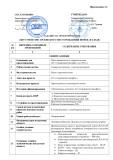 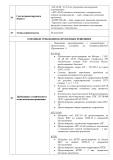 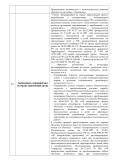 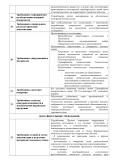 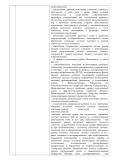 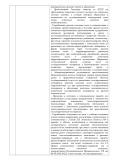 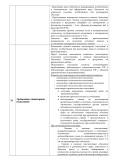 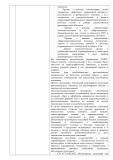 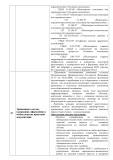 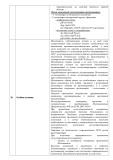 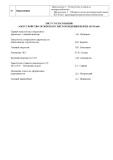 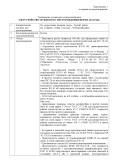 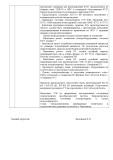 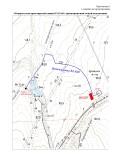 РАЗДЕЛ 1. Проект планировки территории. Графическая часть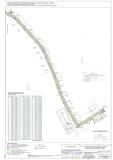 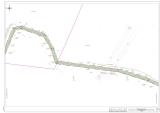 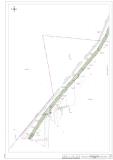 РАЗДЕЛ 2. Положения о размещении линейных объектов2. Наименование и основные характеристики объекта2.1. Наименование объекта«Обустройство Орловского месторождения нефти. ВЛ-10кВ».2.2. Основные характеристики объектаДля электроснабжения проектируемых нагрузок объекта «Обустройство  Орловского месторождения нефти. ВЛ-10 кВ» данной рабочей документацией предусматривается:•строительство АПС-10кВ (автоматический пункт секционирования) с односторонним питанием;•строительство ответвления ВЛЗ-10 кВ от существующей опоры № 215/25 до точки подключения к проектируемой КТПК(ВК)-630/10/0,4 кВ-УХЛ1 для электроснабжения проектируемых площадок скважин №№ 17,18,19;Электроснабжение проектируемых нагрузок предусматривается от вновь проектируемых комплектных трансформаторных подстанций КТПН типа «киоск» на напряжение 10/0,4 кВ с воздушными высоковольтными вводами и кабельными низковольтными выводами (ВК). Проектом предусматривается строительство ответвления ВЛЗ-10кВ от существующей опоры № 215/25 ВЛ-10кВ ПС-35/10кВ «Черновка» для электроснабжения проектируемых нагрузок на скважинах №№ 17, 18, 19 Орловского месторождения.Основным источником питания для проектируемой КТПК-(ВК) 10/0,4 кВ-УХЛ1 на площадке скважин является проектируемое ответвление ВЛЗ-10кВ от существующей опоры № 215/25 ВЛ-10кВ ПС-35/10кВ «Черновка».Класс напряжения – 10кВ.На проектируемой опоре №1 проектируемой ВЛЗ-10кВ устанавливается разъединитель РЛК 2-II-10/400 УХЛ1 с приводом ПР-02 УХЛ1.Общая протяженность проектируемого ответвления ВЛЗ-10кВ от существующей опоры № 215/25 до точки подключения к проектируемой КТПК(ВК)-10/0,4 кВ-УХЛ1 для электроснабжения проектируемых площадок скважин №№ 17, 18, 19 – 3660м.Общее количество проектируемых опор – 71 шт., (вновь устанавливаемых – 70 шт., существующих – 1 шт.).Проектируемая ВЛ-10кВ выполняется защищенными проводами СИП3-1х70 (ВЛЗ) на базе стоек СВ 110-5-А.В пролете пересечения проектируемой линии 10 кВ с существующей ВЛ-220 кВ и ВЛ-500 кВ (Заинская ГРЭС-Куйбышевская ПАО "МРСК-Волги" «Самарские РС» ) от проектируемой опоры № 38 до опоры № 39 выполнить кабельной линией 10 кВ (КЛ 10 кВ) с применением кабеля марки К9РВАГПМнг(А)-HF, проложенного в траншее на глубине 1,2 м в две нитки (основная и резервная), с защитой от механических повреждений при помощи укладки железобетонных плит толщиной не менее 50 мм. Общая протяженность КЛ 10 кВ составляет – 146м.Для защиты проектируемой кабельной вставки 10кВ, в месте пересечения с существующей ВЛ-220 кВ и ВЛ-500 кВ (Заинская ГРЭС-Куйбышевская ПАО "МРСК-Волги" «Самарские РС»), от индуктированных грозовых перенапряжений, пережогов изоляции проводов и от дуговых замыканий предусматривается установка нелинейных ограничителей перенапряжения типа ОПН-РВ-10/12,6 УХЛ1 на опорах №№ 38, 39 проектируемой ВЛЗ-10кВ. Данный ограничитель перенапряжения устанавливается по одному на каждую фазу (общее кол-во 6 шт.).Для предотвращения риска гибели птиц от поражения электрическим током на ВЛ используются птицезащитные устройства ПЗУ ВЛ-10 кВ в виде защитных кожухов из полимерных материалов.Подключение трансформаторной подстанции (КТП типа «Киоск») к проектируемой ВЛ-10кВ запроектировано через разъединитель РЛК 2-II-10/400 УХЛ1 с приводом ПР-02 УХЛ1.Для ВЛЗ-10кВ расстояния между анкерными опорами не превышают 1 км. Для промежуточных, угловых промежуточных опор ВЛЗ-10кВ приняты штыревые высоковольтные стеклянные изоляторы типа ШС-20ОУ.Для анкерных, угловых анкерных и концевых опор приняты стеклянные высоковольтные подвесные изоляторы типа ПС-70Е.  Для защиты электрооборудования от грозовых перенапряжений на корпусе проектируемой КТПК(ВК) 10/0,4 кВ-УХЛ1 по стороне ввода ВЛЗ-10кВ в УВН-10кВ устанавливаются ограничители перенапряжений типа ОПН-РВ-10/12,6 УХЛ1 (не входят в комплект поставки КТП). Защита изоляции воздушной линии с защищенными проводами от грозовых перекрытий, выполняется установкой разрядников РДИП-10-IV-УХЛ1 (серия 30.0009). Разрядники РДИП-10-IV-УХЛ1 устанавливаются пофазно на каждой опоре ВЛЗ-6кВ. Присоединение заземляющих проводников к оборудованию, подлежащему заземлению, и соединения их между собой должны обеспечивать надежный контакт и выполняться сваркой ручной электродуговой по ГОСТ 5264-80* электродами типа Э-46 или Э-50 (ГОСТ9467-75*). Контактные соединения в цепи заземления должны соответствовать классу 2 по ГОСТ 10434-82*.Длины пролетов между опорами в проекте приняты в соответствии с работой ОАО РАО «ЕЭС России» ОАО «РОСЭП» (шифр 25.0038), в которой основными положениями по определению расчетных пролетов опор ВЛ стало соблюдение требований ПУЭ 7 изд. Для железобетонных стоек применять тяжелый бетон, удовлетворяющий требованиям ГОСТ 26633-2012, марки по водонепроницаемости W 6, по морозоустойчивости F200 из сульфатостойкого цемента. Стойки должны иметь лакокрасочное толстослойное (мастичное) покрытие в комлевой части на длине 3 м, выполненное на заводе-изготовителе. Надземные металлоконструкции покрыть эмалью ПФ-115 (ГОСТ 6465-76) за два раза по грунтовке ГФ-021 (ГОСТ 25129-82).Закрепление железобетонных опор в грунте выполняется в соответствии с типовыми решениями серии 3.407.1-143 «Опоры на базе железобетонных стоек длиной 10,5 м», в зависимости от характеристик грунтов.Согласно п.2.5.129 ПУЭ для ВЛ 6-20 кВ в ненаселенной местности в грунтах с удельным сопротивлением до 100 Ом*м сопротивление заземляющего контура опоры не должно превышать 30 Ом (проверяется после монтажа). При необходимости выполняется дополнительная забивка электродов. Заземляющее устройство опор с разъединителем выполняется горизонтальным заземлителем из круглой стали диаметром 12 мм (технический циркуляр № 11/2006 от 16.10.2006 г. (ассоциация «Росэлектромонтаж»)), в соответствии с типовыми решениями серии 3.407-150 «Заземляющие устройства опор воздушных линий электропередачи напряжением 0,38; 6; 10; 20 и 35 кВ». Нормируемое сопротивление заземления остальных опор обеспечивается заземляющими выпусками ж/б стоек, поставляемыми в комплекте со стойками согласно серии 3.407-150 «Заземляющие устройства опор воздушных линий электропередачи напряжением 0,38; 6; 10; 20 и 35 кВ».Все опоры ВЛ подлежат заземлению. Искусственные заземлители выполнить из оцинкованной (по ГОСТ 9.307-89) стали.Перечисленные типовые серии разработаны институтами «Сельэнергопроект», ОАО «РОСЭП».Подача напряжения на проектируемую КТПК(ВК) 10/0,4кВ-УХЛ1, обеспечивающую электроснабжение технологических потребителей электроэнергии на площадках, производится только после получения разрешения от Федеральной службы по экологическому, технологическому и атомному надзору и на основании договорных отношений с электроснабжающей и энергосбытовой организациями.Безопасный срок эксплуатации проектируемой ВЛЗ-10кВ составляет 30 лет, при условии своевременного проведения периодического технического обслуживания и ремонта, направленного на обеспечение ее надежной работы.3. Местоположение проектируемого объектаВ административном отношении изысканный объект расположен в Сергиевском районе Самарской области в 80 км к северо-востоку от г. Самара и 25 км к юго-западу от райцентра с. Сергиевск.Ближайшие к району работ населенные пункты:•п. Чемеричный, расположен в 2,0 км северо-западу от точки подключения ВЛ;•п. Запрудный, расположен в 4,0 км к юго-западу от точки подключения ВЛ;•с. Нижняя Орлянка, расположено в 6,0 км к северо-востоку от скв.17;•д. Средняя Орлянка, расположена в 4,8 км к востоку от скв.17;•п. Новая Орлянка, расположена в 5,0 км к северо-востоку от скв.17.Дорожная сеть района работ представлена асфальтированными автодорогами: Москва-Челябинск (М-5), 36К-520 «Урал»-Сергиевск-Челно-Вершины», подъездными дорогами к указанным выше селам.В геоморфологическом отношении рассматриваемая территория является частью Высокого Заволжья и представляет собой волнистую возвышенную равнину, расчлененную глубокими и широкими речными долинами. Водоразделы поднимаются над долинами на 100-150 м. Густая сеть второстепенных долин и оврагов местами сильно осложняет рельеф. Участок изысканий относительно к правобережному склону р. Сок. Рельеф участка работ всхолмленный, с общим уклоном в сторону р. Сок, абсолютные отметки 155,50 – 212,99 м. Гидрографическая сеть района работ принадлежит бассейну р. Сок и представлена водными объектами правобережной части её водосбора. Опасных природных и техно-природных процессов в районе изыскания не отмечено.Сергиевский район характеризуется развитой экономико-промышленной инфраструктурой, в которой значительная доля принадлежит агропромышленному комплексу и нефтедобывающей отрасли народного хозяйства. Опасных природных и техно природных процессов в районе изыскания не отмечено.Обзорная карта места строительства автомобильной дороги представлена на рис. 1.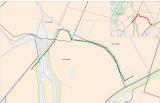 Рисунок 1. Обзорная карта4. Перечень координат характерных точек зон планируемого размещения объекта5. Мероприятия по охране окружающей среды, защите территорий от чрезвычайных ситуаций5.1. Мероприятия по сохранению объектов культурного наследияРазработка мероприятий по сохранению объектов культурного наследия не требуется, так как проектируемый линейный объект не затрагивает такие объекты. 5.2. Мероприятия по охране окружающей средыМероприятия по охране недр и окружающей среды при обустройстве нефтяных месторождений являются важным элементом деятельности нефтегазодобывающего предприятия АО «Самараинвестнефть», обеспечивается, в полной мере, высокая эффективность и безаварийность производства и, следовательно, сохранение окружающей природной среды.Ежегодно разрабатываемые на предприятии программы природоохранных мероприятий согласовываются с природоохранными организациями, службой санитарно-эпидемиологического надзора и региональным управлением охраны окружающей среды.Указанные программы предусматривают организационные и технико-технологические мероприятия, направленные на повышение надежности оборудования и трубопроводов, охрану атмосферного воздуха, недр, водных и земельных ресурсов.5.2.1. Мероприятия по охране атмосферного воздухаС целью снижения негативного воздействия на компоненты окружающей среды в ходе строительства разработаны следующие мероприятия и требования по охране атмосферного воздуха от загрязнения токсичными выбросами от отработанных газов и пыли.Рекомендуемая к применению дорожно-строительная техника с двигателями внутреннего сгорания должна соответствовать установленным Государственным стандартам и параметрам завода изготовителя. Для обеспечения контроля соблюдения предельно допустимых выбросов дорожно-строительная техника и автотранспорт с периодичностью, в соответствии с действующими нормативами, должна проходить проверку на соответствие выбросов загрязняющих веществ в атмосферу их паспортным данным на стационарных диагностических пунктах (автотранспорт) и передвижных диагностических пунктах (дорожная техника) за счет владельца машин. При обнаружении превышений ПДВ организация-владелец техники должна устранить причины путем регулирования работы топливно-выхлопной системы двигателей.Дорожные машины и оборудование должны находиться на объекте только на протяжении периода производства работ.Заправка автомобилей, спецтехники, других самоходных машин и механизмов топливом, маслами должны производиться на стационарных и передвижных заправочных пунктах в специально отведенных местах.При производстве земляных работ для снижения негативного воздействия на атмосферу рекомендуется:увлажнение существующих дорог и временных проездов в летний период;укладка грунта в тело насыпи послойно с увлажнением до оптимальной влажности и уплотнением грунтоуплотняющими машинами;применяемый для устройства дорожной одежды щебень должен соответствовать стандартам или техническим условиям по содержанию в нем пылеватых частиц;статическое хранение и пересыпка песка возможна только при влажности 3% и более, с целью полного исключения пыления материала при укладке в основание дороги;с целью исключения ветровой эрозии временного складирования плодородного грунта рекомендуется периодически увлажнять;откосы насыпи земляного полотна укрепляются засевом многолетних трав для предохранения от ветровой и водной эрозии; контроль за работой техники в период вынужденного простоя или технического перерыва в работе (стоянка техники в эти периоды разрешается только при неработающем двигателе);контроль за точным соблюдением технологии производства работ;применение закрытой транспортировки и разгрузки строительных материалов, связанных с загрязнением атмосферы;рассредоточение во времени работы строительных машин и механизмов, не задействованных в едином непрерывном технологическом процессе;обеспечение профилактического ремонта дизельных механизмов на базе Подрядчика;регулярное проведение работ по контролю токсичности отработанных газов в соответствии с ГОСТ Р 52033-2003 и ГОСТ Р 52160-2003.строгое соблюдение правил противопожарной безопасности при производстве работ.5.2.2. Мероприятия по рациональному использованию и охране вод и водных биоресурсовПредотвращение возможного загрязнения поверхностных, подземных и грунтовых вод при строительстве объекта на всех этапах работ обеспечивается следующими мероприятиями:Территории строительных площадок расположены за пределами водоохранных зон и прибрежных защитных полос;Строительные площадки оснащаются адсорбентом на случай утечек ГСМ;При выезде со строительной площадки предусматривается мойка колес автотранспорта, шлам от мойки колес накапливается в специальной герметичной емкости с дальнейшим вывозом на полигон;Проезд спецтехники осуществляется в пределах специально отведенной строительной полосы;Предусматривается использование строительной техники только в исправном состоянии с отрегулированными двигателями;В пределах водоохранных зон и прибрежных защитных полос места временного сбора и хранения строительных отходов не предусмотрены. Строительные отходы вывозятся сразу, минуя этап складирования;Места сбора и временного хранения твердых и жидких бытовых отходов располагаются на территории строительной площадки за пределами водоохранных зон и прибрежных защитных полос на специально оборудованной бетонированной площадке;Мойка и заправка машин и механизмов осуществляется на специально оборудованных местах за пределами водоохранной зоны и прибрежной защитной полосы;Проводится учет и ликвидация всех фактических источников загрязнений в районе намечаемой деятельности;Сброс сточных вод в период строительства автомобильной дороги в водные объекты не осуществляется;Забор воды из поверхностных водных объектов на нужды строительства не предусмотрен;После завершения строительства проектируемого объекта выполняется рекультивация нарушенных в процессе строительства земель;На период строительства предусматривается организовать мониторинг поверхностных водных объектов;Мероприятия по защите водных объектов в период эксплуатации автодороги от загрязнения поверхностными стоками с дорожного полотна:Отвод воды с проезжей части осуществляется за счёт поперечного уклона проезжей части (20%) и обочин (40%). На участках, где высота насыпи более 4 м, либо продольный уклон 30% и более, либо на вогнутых кривых предусмотрено устройство прикромочных лотков из асфальтобетона толщиной h=0,07 м на щебёночном основании 0,20 м. Из прикромочных лотков вода сбрасывается телескопическими лотками с земляного полотна с гасителем в кюветы, либо рассекателем в зависимости от высоты насыпи с крутизны откоса, на котором расположен лоток. Для исключения попадания стоков с дорожного полотна в водные объекты телескопические лотки отведены за пределы водоохранных зон;На период эксплуатации обслуживающая ДЭУ должна проводить уборку территории и организовывать вывоз снега в зимний период; Для предотвращения ветровой эрозии и размыва почв под воздействием поверхностных вод предусмотрен посев многолетних трав на обочинах и откосах дороги;На период эксплуатации предусматривается организовать мониторинг поверхностных водных объектов;Принятые меры и предусмотренные природоохранные мероприятия позволят исключить негативное влияние строительных работ и эксплуатации автомобильной дороги на состояние поверхностных вод прилегающей территории.5.2.3. Мероприятия по охране и рациональному использованию почвенного покрова и земельных ресурсовС целью снижения воздействия на почвы и земельные ресурсы в период строительства предусмотрены следующие природоохранные мероприятия:максимальное сокращение размеров строительных и технологических площадок для производства строительно-монтажных работ;сбор хозяйственно-бытовых сточных вод в металлические емкости и биотуалеты с последующим вывозом;сбор и вывоз строительных отходов и строительного мусора, без временного хранения, по мере образования;установка на строительной площадке закрытых металлических контейнеров для сбора бытовых отходов и их своевременный вывоз;применение технически исправных машин и механизмов с отрегулированной топливной арматурой, исключающей потери ГСМ;ремонт и обслуживание машин и механизмов, а также их заправка топливом на территории стройплощадок не предусматривается;обслуживание строительной техники производится только на постоянных производственных базах или на специально отведенных площадках с покрытием, предохраняющим от попадания в почву и грунтовые воды горюче-смазочных материалов.5.2.4. Мероприятия по охране объектов растительного и животного мира и среды их обитанияПри выполнении подготовительных работ расчистку полосы отвода и срезку кустарников и трав следует выполнять в строго отведенных границах. Отходы расчистки должны быть полностью вывезены с полосы отвода. После окончания строительных работ проводится рекультивация земель с высевом трав для восстановления растительного покрова.Сохранение деревьев при строительных работах является главным условием защиты сложившейся экологической системы. При производстве работ запрещается проезд и стоянка машин, работа механизмов ближе 1 м от границы кроны деревьев, не попавших в полосу расчистки. Что касается дикой фауны, то выявленные в районе строительства представители животного мира (а это, в основном, синантропные виды) хорошо приспособлены к проживанию в условиях антропогенного воздействия. После окончания строительных работ предусмотрена засыпка открытых ям и траншей для предотвращения попадания в них животных. Для сохранения популяции животных в период эксплуатации дороги необходимо устанавливать специальные предупредительные знаки и знаки ограничения скорости движения транспорта.ПРИЛОЖЕНИЯ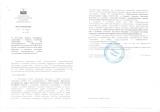 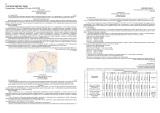 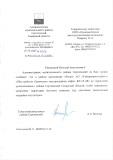 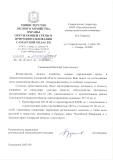 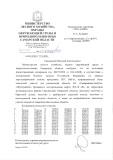 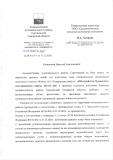 Общество с ограниченной ответственностью«СРЕДНЕВОЛЖСКАЯ ЗЕМЛЕУСТРОИТЕЛЬНАЯ КОМПАНИЯ»ДОКУМЕНТАЦИЯ ПО МЕЖЕВАНИЮ ТЕРРИТОРИИдля строительства объекта АО «ПРЕОБРАЖЕНСКНЕФТЬ»: для строительства объекта АО «Самараинвестнефть»: «Обустройство Орловского месторождения нефти. ВЛ-10кВ»в границах сельских поселений Елшанка и Черновка Сергиевского района Самарской областираздел 1 «Проект межевания территории. Графическая часть.»раздел 2 «Проект межевания территории. Текстовая часть.»                                                                                                                                      Экз. № __Самара 2020 годПроект планировки и проект межевания разработан в соответствии с заданием  на проектирование, градостроительным регламентом, документации об использовании земельного участка для строительства, техническими регламентами, схемами территориального планирования района, генерального плана Елшанского сельсовета, Черновского сельсовета, правилами землепользования и застройки Елшанского сельсовета, Черновского сельсовета, с учетом границ территорий объектов культурного наследия, границ зон с особыми условиями использования территории, соответствует требованиям промышленной безопасности опасных производственных объектов в области защиты населения и территории от чрезвычайных ситуаций, охраны окружающей природной среды, экологической пожарной безопасности, а также требованиям государственных стандартов, действующих на территории Российской Федерации и обеспечивают безопасную для жизни и здоровья людей эксплуатацию объекта по предусмотренных чертежами мероприятий.Документация по планировке территории линейного объекта выполнена на основании документов территориального планирования, правил землепользования и застройки в соответствии с требованиями технических регламентов с учетом границ территорий объектов культурного наследия, включенных в единый государственный реестр объектов культурного наследия (памятников истории и культуры) народов Российской Федерации, границ территорий вновь выявленных объектов культурного наследия, границ зон с особыми условиями использования территории.ПРОЕКТ МЕЖЕВАНИЯ ТЕРРИТОРИИРАЗДЕЛ 1. Проект межевания территории. Графическая часть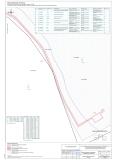 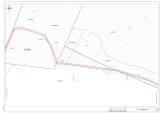 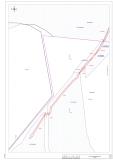 РАЗДЕЛ 2. Проект межевания территории. Текстовая часть1.Перечень образуемых и изменяемых земельных участков и их частейОбщая площадь образуемых частей земельных участков: 31850 м².Перечень образуемых земельных участков для строительства объекта,  подлежащих постановке на государственный кадастровый учет.Общая площадь образуемых частей земельных участков: 663 м²2. Целевое назначение лесов, вид (виды) разрешенного использования лесного участка, количественные и качественные характеристики лесного участка, сведения о нахождении лесного участка в границах особо защитных участков лесов (в случае, если подготовка проекта межевания территории осуществляется в целях определения местоположения границ образуемых и (или) изменяемых лесных участков)Земельные участки, относимые к территории земель лесного фонда отсутствуют;3. Сведения об отнесении (неотнесении) образуемых земельных участков к территории общего пользования.Земельные участки, относимые к территории общего пользования отсутствуют;4. Условные номера образуемых земельных участков, кадастровые номера или иные ранее присвоенные государственные учетные номера существующих земельных участков, в отношении которых предполагаются их резервирование и (или) изъятие для государственных или муниципальных нужд, их адреса или описание местоположения, перечень и адреса расположенных на таких земельных участках объектов недвижимого имущества (при наличии сведений о них в Едином государственном реестре недвижимости).Земельные участки, в отношении которых предполагаются их резервирование и (или) изъятие для государственных или муниципальных нужд, отсутствуют;5. Перечень кадастровых номеров существующих земельных участков, на которых линейный объект может быть размещен на условиях сервитута, публичного сервитута, их адреса или описание местоположения, перечень и адреса расположенных на таких земельных участках объектов недвижимого имущества (при наличии сведений о них в Едином государственном реестре недвижимости).Земельные участки, на которых линейный объект может быть размещен на условиях сервитута, публичного сервитута, отсутствуют;6. Сведения об отнесении образуемого земельного участка к определенной категории земель (в том числе в случае, если земельный участок в связи с размещением линейного объекта подлежит отнесению к определенной категории земель в силу закона без необходимости принятия решения о переводе земельного участка из состава земель этой категории в другую) или сведения о необходимости перевода земельного участка из состава земель одной категории в другую.Изменение категории земельных участков, расположенных на землях государственного лесного фонда, не предусматривается.Администрациямуниципального района СергиевскийСамарской областиПОСТАНОВЛЕНИЕ«10» февраля 2021 г.                                                                                                                                                                                                     №82Об изъятии земельных участков и жилых помещений, расположенных в п.г.т. Суходол по ул. Школьная, д. 19 и д. 21, для муниципальных нуждВ связи с признанием многоквартирных жилых домов №19 и №21, расположенных по ул. Школьная, п.г.т. Суходол муниципального района Сергиевский Самарской области, непригодными для проживания по причине аварийного состояния и в соответствии со ст. 32 Жилищного кодекса Российской Федерации, ст.ст. 56.3, 56.6 Земельного кодекса Российской Федерации, Администрация муниципального района Сергиевский ПОСТАНОВЛЯЕТ:1.Изъять для муниципальных нужд земельный участок площадью 2298 кв.м., кадастровый номер 63:31:1102022:345, категория земель – земли населенных пунктов, находящийся под аварийным многоквартирным жилым домом, расположенный по адресу: Самарская область, муниципальный район Сергиевский, п.г.т. Суходол, ул. Школьная, д. 19.2.Изъять для муниципальных нужд следующие жилые помещения, находящиеся в аварийном многоквартирном жилом доме:2.1.жилое помещение, общей площадью 40,6 кв.м., кадастровый номер 63:31:1102022:119, расположенное по адресу: Самарская область, муниципальный район Сергиевский, пос.г.т. Суходол, ул. Школьная, д. 19, кв. 1;2.2.жилое помещение, общей площадью 52,3 кв.м., кадастровый номер 63:31:1102022:163, расположенное по адресу: Самарская область, муниципальный район Сергиевский, пос.г.т. Суходол, ул. Школьная, д. 19, кв. 2;2.3.жилое помещение, общей площадью 30,7 кв.м., кадастровый номер 63:31:1102022:164, расположенное по адресу: Самарская область, муниципальный район Сергиевский, пос.г.т. Суходол, ул. Школьная, д. 19, кв. 3;2.4.жилое помещение, общей площадью 58,1 кв.м., кадастровый номер 63:31:1102022:165, расположенное по адресу: Самарская область, Сергиевский р-н, пгт. Суходол, ул. Школьная, д. 19, кв. 4;2.5.жилое помещение, общей площадью 40,5 кв.м., кадастровый номер 63:31:1102022:272, расположенное по адресу: Самарская область, Сергиевский р-н, п.г.т. Суходол, ул. Школьная, д. 19, кв. 5;2.6.жилое помещение, общей площадью 52,3 кв.м., кадастровый номер 63:31:1102022:117, расположенное по адресу: Самарская область, муниципальный район Сергиевский, пос.г.т. Суходол, ул. Школьная, д. 19, кв. 6;2.7.жилое помещение, общей площадью 31,9 кв.м., кадастровый номер 63:31:1102022:166, расположенное по адресу: Самарская область, муниципальный район Сергиевский, пос.г.т. Суходол, ул. Школьная, д. 19, кв. 7;2.8.жилое помещение, общей площадью 58,2 кв.м., кадастровый номер 63:31:1102022:167, расположенное по адресу: Самарская область, муниципальный район Сергиевский, пос.г.т. Суходол, ул. Школьная, д. 19, кв. 8;2.9.жилое помещение, общей площадью 59,4 кв.м., кадастровый номер 63:31:1102022:168, расположенное по адресу: Самарская область, муниципальный район Сергиевский, пгт. Суходол, ул. Школьная, д. 19, кв. 9;2.10. жилое помещение, общей площадью 43,4 кв.м., кадастровый номер 63:31:1102022:169, расположенное по адресу: Самарская область, муниципальный район Сергиевский, пос.г.т. Суходол, ул. Школьная, д. 19, кв. 10;2.11. жилое помещение, общей площадью 41,2 кв.м., кадастровый номер 63:31:1102022:159, расположенное по адресу: Самарская область, муниципальный район Сергиевский, пос.г.т. Суходол, ул. Школьная, д. 19, кв. 11;2.12. жилое помещение, общей площадью 40,5 кв.м., кадастровый номер 63:31:1102022:118, расположенное по адресу: Самарская область, муниципальный район Сергиевский, пос.г.т. Суходол, ул. Школьная, д. 19, кв. 12;2.13. жилое помещение, общей площадью 59,3 кв.м., кадастровый номер 63:31:1102022:161, расположенное по адресу: Самарская область, муниципальный район Сергиевский, пос.г.т. Суходол, ул. Школьная, д. 19, кв. 13;2.14. жилое помещение, общей площадью 42,7 кв.м., кадастровый номер 63:31:1102022:156, расположенное по адресу: Самарская область, муниципальный район Сергиевский, пос.г.т. Суходол, ул. Школьная, д. 19, кв. 14;2.15. жилое помещение, общей площадью 41,1 кв.м., кадастровый номер 63:31:1102022:116, расположенное по адресу: Самарская область, муниципальный район Сергиевский, пос.г.т. Суходол, ул. Школьная, д. 19, кв. 15;2.16. жилое помещение, общей площадью 39,4 кв.м., кадастровый номер 63:31:1102022:158, расположенное по адресу: Самарская область, муниципальный район Сергиевский, пос.г.т. Суходол, ул. Школьная, д. 19, кв. 16.3.Изъять для муниципальных нужд земельный участок площадью 1315 кв.м., кадастровый номер 63:31:1102022:346, категория земель – земли населенных пунктов, находящийся под аварийным многоквартирным жилым домом, расположенный по адресу: Самарская область, муниципальный район Сергиевский, п.г.т. Суходол, ул. Школьная, д. 21.4.Изъять для муниципальных нужд следующие помещения, находящиеся в аварийном многоквартирном жилом доме:4.1.жилое помещение, общей площадью 40,2 кв.м., кадастровый номер 63:31:1102014:278, расположенное по адресу: Самарская область, р-н Сергиевский, пгт. Суходол, ул. Школьная, д. 21, кв. 1;4.2.жилое помещение, общей площадью 51,4 кв.м., кадастровый номер 63:31:1102002:460, расположенное по адресу: Самарская область, муниципальный район Сергиевский, городское поселение Суходол, поселок городского типа Суходол, улица Школьная, дом 21, квартира 2;4.3.жилое помещение, общей площадью 31,2 кв.м., кадастровый номер 63:31:1102002:461, расположенное по адресу: Самарская область, муниципальный район Сергиевский, городское поселение Суходол, поселок городского типа Суходол, улица Школьная, дом 21, квартира 3;4.4.жилое помещение, общей площадью 40,9 кв.м., кадастровый номер 63:31:1102002:462, расположенное по адресу: Самарская область, муниципальный район Сергиевский, городское поселение Суходол, поселок городского типа Суходол, улица Школьная, дом 21, квартира 5;4.5.жилое помещение, общей площадью 52,2 кв.м., кадастровый номер 63:31:1102002:463, расположенное по адресу: Самарская область, муниципальный район Сергиевский, городское поселение Суходол, поселок городского типа Суходол, улица Школьная, дом 21, квартира 6;4.6.жилое помещение, общей площадью 32,2 кв.м., кадастровый номер 63:31:1102014:276, расположенное по адресу: Самарская область, р-н Сергиевский, пгт. Суходол, ул. Школьная, д. 21, кв. 7;4.7.жилое помещение, общей площадью 59,6 кв.м., кадастровый номер 63:31:1102002:464, расположенное по адресу: Самарская область, муниципальный район Сергиевский, городское поселение Суходол, поселок городского типа Суходол, улица Школьная, дом 21, квартира 8;4.8.жилое помещение, общей площадью 59,5 кв.м., кадастровый номер 63:31:1102014:447, расположенное по адресу: Самарская область, Сергиевский р-н, пгт. Суходол, ул. Школьная, д. 21, кв. 9;4.9.жилое помещение, общей площадью 41,5 кв.м., кадастровый номер 63:31:1102014:448, расположенное по адресу: Самарская область, муниципальный район Сергиевский, городское поселение Суходол, поселок городского типа Суходол, улица Школьная, дом 21, квартира 10;4.10. жилое помещение, общей площадью 40,7 кв.м., кадастровый номер 63:31:1102002:465, расположенное по адресу: Самарская область, муниципальный район Сергиевский, городское поселение Суходол, поселок городского типа Суходол, улица Школьная, дом 21, квартира 11;4.11. жилое помещение, общей площадью 39,2 кв.м., кадастровый номер 63:31:1102002:375, расположенное по адресу: Самарская область, муниципальный район Сергиевский, городское поселение Суходол, поселок городского типа Суходол, улица Школьная, дом 21, квартира 12;4.12. жилое помещение, общей площадью 58,9 кв.м., кадастровый номер 63:31:1102002:466, расположенное по адресу: Самарская область, муниципальный район Сергиевский, городское поселение Суходол, поселок городского типа Суходол, улица Школьная, дом 21, квартира 13;4.13. жилое помещение, общей площадью 41,1 кв.м., кадастровый номер 63:31:1102014:277, расположенное по адресу: Самарская область, муниципальный район Сергиевский, пгт. Суходол, ул. Школьная, д. 21, кв. 14;4.14. жилое помещение, общей площадью 41,2 кв.м., кадастровый номер 63:31:1102002:467, расположенное по адресу: Самарская область, муниципальный район Сергиевский, городское поселение Суходол, поселок городского типа Суходол, улица Школьная, дом 21, квартира 15;4.15. жилое помещение, общей площадью 40,9 кв.м., кадастровый номер 63:31:1102002:605, расположенное по адресу: Самарская область, муниципальный район Сергиевский, городское поселение Суходол, поселок городского типа Суходол, улица Школьная, дом 21, квартира 16.5.Комитету по управлению муниципальным имуществом муниципального района Сергиевский:5.1.Разместить настоящее постановление на официальном сайте Администрации муниципального района Сергиевский - http://www.sergievsk.ru/;5.2.Опубликовать настоящее постановление в газете «Сергиевский Вестник»;5.3.Направить настоящее постановление в межмуниципальный отдел по Сергиевскому и Исаклинскому районам Управления Федеральной службы государственной регистрации, кадастра и картографии по Самарской области.6.Контроль за выполнением настоящего постановления возложить на руководителя Комитета по управлению муниципальным имуществом муниципального района Сергиевский Абрамову Н.А.Глава муниципального района СергиевскийА. А. ВеселовАдминистрациямуниципального района СергиевскийСамарской областиПОСТАНОВЛЕНИЕ«10» февраля 2021 г.                                                                                                                                                                                                     №83Об изъятии земельного участка и жилых помещений, расположенных в п. Антоновка по ул. Мичурина, д. 44, для муниципальных нуждВ связи с признанием многоквартирного жилого дома №44, расположенного по ул. Мичурина, п. Антоновка муниципального района Сергиевский Самарской области, непригодным для проживания по причине аварийного состояния и в соответствии со ст. 32 Жилищного кодекса Российской Федерации, ст.ст. 56.3, 56.6 Земельного кодекса Российской Федерации, Администрация муниципального района Сергиевский ПОСТАНОВЛЯЕТ:1.Изъять для муниципальных нужд земельный участок площадью 942 кв.м., кадастровый номер 63:31:0804003:306, категория земель – земли населенных пунктов, находящийся под аварийным многоквартирным жилым домом, расположенный по адресу: Самарская область, муниципальный район Сергиевский, п. Антоновка, ул. Мичурина, д. 44.2.Изъять для муниципальных нужд следующие жилые помещения, находящиеся в аварийном многоквартирном жилом доме:2.1.квартиру, общей площадью 54,4 кв.м., кадастровый номер 63:31:0804005:275, расположенную по адресу: Самарская область, муниципальный район Сергиевский, п. Антоновка, ул. Мичурина, д. 44, кв. 1;2.2.квартиру, общей площадью 38,8 кв.м., кадастровый номер 63:31:0804005:276, расположенную по адресу: Самарская область, муниципальный район Сергиевский, п. Антоновка, ул. Мичурина, д. 44, кв. 2;2.3.квартиру, общей площадью 55,4 кв.м., кадастровый номер 63:31:0804005:204, расположенную по адресу: Самарская область, муниципальный район Сергиевский, п. Антоновка, ул. Мичурина, д. 44, кв. 3;2.4.квартиру, общей площадью 38,8 кв.м., кадастровый номер 63:31:0804005:205, расположенную по адресу: Самарская область, р-н Сергиевский, п. Антоновка, ул. Мичурина, д. 44, кв. 4;2.5.квартиру, общей площадью 38,8 кв.м., кадастровый номер 63:31:0804005:384, расположенную по адресу: Самарская область, р-н Сергиевский, п. Антоновка, ул. Мичурина, д. 44, кв. 5;2.6.квартиру, общей площадью 53,2 кв.м., кадастровый номер 63:31:0804005:206, расположенную по адресу: Самарская область, муниципальный район Сергиевский, п. Антоновка, ул. Мичурина, д. 44, кв. 6;2.7.квартиру, общей площадью 38,6 кв.м., кадастровый номер 63:31:0804005:280, расположенную по адресу: Самарская область, муниципальный район Сергиевский, п. Антоновка, ул. Мичурина, д. 44, кв. 7;2.8.квартиру, общей площадью 53,6 кв.м., кадастровый номер 63:31:0804005:281, расположенную по адресу: Самарская область, муниципальный район Сергиевский, п. Антоновка, ул. Мичурина, д. 44, кв. 8.3.Комитету по управлению муниципальным имуществом муниципального района Сергиевский:3.1.Разместить настоящее постановление на официальном сайте Администрации муниципального района Сергиевский - http://www.sergievsk.ru/;3.2.Опубликовать настоящее постановление в газете «Сергиевский Вестник»;3.3.Направить настоящее постановление в межмуниципальный отдел по Сергиевскому и Исаклинскому районам Управления Федеральной службы государственной регистрации, кадастра и картографии по Самарской области.4.Контроль за выполнением настоящего постановления возложить на руководителя Комитета по управлению муниципальным имуществом муниципального района Сергиевский Абрамову Н.А.Глава муниципального района СергиевскийА. А. ВеселовАдминистрациямуниципального района СергиевскийСамарской областиПОСТАНОВЛЕНИЕ«10» февраля 2021 г.                                                                                                                                                                                                     №84Об изъятии земельного участка и жилых помещений, расположенных в п. Кутузовский по ул. Полевая, д. 3, для муниципальных нуждВ связи с признанием жилого дома № 3, расположенного по ул. Полевая, п. Кутузовский муниципального района Сергиевский Самарской области, непригодным для проживания по причине аварийного состояния и в соответствии со ст. 32 Жилищного кодекса Российской Федерации, ст.ст. 56.3, 56.6 Земельного кодекса Российской Федерации, Администрация муниципального района Сергиевский ПОСТАНОВЛЯЕТ:1.Изъять для муниципальных нужд земельный участок площадью 1718,0 кв.м., с кадастровым номером 63:31:0106003:158, категория земель – земли населенных пунктов, находящийся под аварийным жилым домом № 3, расположенным по ул. Полевая, п. Кутузовский муниципального района Сергиевский Самарской области. 2.Изъять для муниципальных нужд следующие жилые помещения, находящиеся в аварийном жилом доме:2.1.жилое помещение, общей площадью 43,2 кв.м., кадастровый номер 63:31:0106001:75, расположенное по адресу: Самарская область, Сергиевский район, п. Кутузовский, ул. Полевая, д. 3, кв. 2;2.2.жилое помещение, общей площадью 42,9 кв.м., кадастровый номер 63:31:0106001:132, расположенное по адресу: Самарская область, муниципальный район Сергиевский, п. Кутузовский, ул. Полевая, д. 3 кв. 4;2.3.жилое помещение, общей площадью 42,5 кв.м., кадастровый номер 63:31:0106001:136, расположенное по адресу: Самарская область, Сергиевский р-н, п. Кутузовский, ул. Полевая, д. 3, кв. 6;2.4.жилое помещение, общей площадью 44,2 кв.м., кадастровый номер 63:31:0106001:76, расположенное по адресу: Самарская область, Сергиевский район, п. Кутузовский, ул. Полевая, д. 3, кв. 7;2.5.жилое помещение, общей площадью 44,1 кв.м., кадастровый номер 63:31:0106001:137, расположенное по адресу: Самарская область, Сергиевский р-н, п. Кутузовский, ул. Полевая, д. 3, кв. 8;2.6.жилое помещение, общей площадью 31,9 кв.м., кадастровый номер 63:31:0106001:74, расположенное по адресу: Самарская область, Сергиевский район, п. Кутузовский, ул. Полевая, д. 3, кв. 12;2.7.жилое помещение, общей площадью 44,5 кв.м., кадастровый номер 63:31:0106001:142, расположенное по адресу: Самарская область, Сергиевский р-н, п. Кутузовский, ул. Полевая, д. 3, кв. 15;2.8.жилое помещение, общей площадью 32,1 кв.м., кадастровый номер 63:31:0106001:120, расположенное по адресу: Самарская область, Сергиевский район, п. Кутузовский, ул. Полевая, д. 3, кв. 16.3.Комитету по управлению муниципальным имуществом муниципального района Сергиевский:3.1.Разместить настоящее постановление на официальном сайте Администрации муниципального района Сергиевский - http://www.sergievsk.ru/;3.2.Опубликовать настоящее постановление в газете «Сергиевский Вестник»;3.3.Направить настоящее постановление в межмуниципальный отдел по Сергиевскому и Исаклинскому районам Управления Федеральной службы государственной регистрации, кадастра и картографии по Самарской области.4.Контроль за выполнением настоящего постановления возложить на руководителя Комитета по управлению муниципальным имуществом муниципального района Сергиевский Абрамову Н.А.Глава муниципального района СергиевскийА. А. ВеселовАдминистрациямуниципального района СергиевскийСамарской областиПОСТАНОВЛЕНИЕ«11» февраля 2021 г.                                                                                                                                                                                                    № 92Об изъятии земельных участков и жилых помещений, расположенных в с. Черновка по ул. Новостроевская, д. 4, для муниципальных нуждВ связи с признанием многоквартирного жилого дома №4, расположенного по ул. Новостроевская, с. Черновка муниципального района Сергиевский Самарской области, непригодным для проживания по причине аварийного состояния и в соответствии со ст. 32 Жилищного кодекса Российской Федерации, ст.ст. 56.3, 56.6 Земельного кодекса Российской Федерации, Администрация муниципального района Сергиевский ПОСТАНОВЛЯЕТ:1.Изъять для муниципальных нужд земельный участок площадью 2994 кв.м., кадастровый номер 63:31:1405011:404, категория земель – земли населенных пунктов, находящийся под аварийным многоквартирным жилым домом, расположенный по адресу: Самарская область, муниципальный район Сергиевский, с. Черновка, ул. Новостроевская, д. 4.2.Изъять для муниципальных нужд следующие жилые помещения, находящиеся в аварийном многоквартирном жилом доме:2.1.жилое помещение, общей площадью 31,7 кв.м., кадастровый номер 63:31:1405011:391, расположенное по адресу: Самарская область,  Сергиевский р-н, с. Черновка, ул. Новостроевская, д. 4, кв. 1;2.2.жилое помещение, общей площадью 45,4 кв.м., кадастровый номер 63:31:1405011:323, расположенное по адресу: Самарская область, муниципальный район Сергиевский, с. Черновка, ул. Новостроевская, д. 4, кв. 3;2.3.жилое помещение, общей площадью 44,6 кв.м., кадастровый номер 63:31:1405011:218, расположенное по адресу: Самарская область, Сергиевский р-н, с. Черновка, ул. Новостроевская, д. 4, кв. 4;2.4.жилое помещение, общей площадью 43,6 кв.м., кадастровый номер 63:31:1405011:283, расположенное по адресу: Самарская область, р-н Сергиевский, с. Черновка, ул. Новостроевская, д. 4, кв. 6;2.5.жилое помещение, общей площадью 43,9 кв.м., кадастровый номер 63:31:1405011:223, расположенное по адресу: Самарская область, муниципальный район Сергиевский, сельское поселение Черновка, село Черновка, улица Новостроевская, дом 4, квартира 8;2.6.жилое помещение, общей площадью 44 кв.м., кадастровый номер 63:31:1405011:390, расположенное по адресу: Самарская область, муниципальный район Сергиевский, с. Черновка, ул. Новостроевская, дом № 4, кв. 11;2.7.жилое помещение, общей площадью 43,4 кв.м., кадастровый номер 63:31:1405011:222, расположенное по адресу: Самарская область, муниципальный район Сергиевский, с. Черновка, ул. Новостроевская, дом 4, кв. 13;2.8.жилое помещение, общей площадью 44,5 кв.м., кадастровый номер 63:31:1405011:370, расположенное по адресу: Самарская область,  Сергиевский р-н, с. Черновка, ул. Новостроевская, д. 4, кв. 15;2.9.жилое помещение, общей площадью 43,2 кв.м., кадастровый номер 63:31:1405011:372, расположенное по адресу: Самарская область, Сергиевский р-н, с. Черновка, ул. Новостроевская, д. 4, кв. 16;2.10. жилое помещение, общей площадью 43,5 кв.м., кадастровый номер 63:31:1405011:220, расположенное по адресу: Самарская область, муниципальный район Сергиевский, с. Черновка, ул. Новостроевская, д. 4, кв. 17;2.11. жилое помещение, общей площадью 31,4 кв.м., кадастровый номер 63:31:1405011:219, расположенное по адресу: Самарская область, муниципальный район Сергиевский, с. Черновка, ул. Новостроевская, д. 4, кв. 20;2.12. жилое помещение, общей площадью 42,8 кв.м., кадастровый номер 63:31:1405011:332, расположенное по адресу: Самарская область, муниципальный р-н Сергиевский, с. Черновка, ул. Новостроевская, д. 4, кв. 21;2.13. жилое помещение, общей площадью 44,5 кв.м., кадастровый номер 63:31:1405011:221, расположенное по адресу: Самарская область, муниципальный район, Сергиевский, с. Черновка, ул. Новостроевская, д. 4, кв. 22;2.14. жилое помещение, общей площадью 31,3 кв.м., кадастровый номер 63:31:1405011:224, расположенное по адресу: Самарская область, муниципальный район, Сергиевский, с. Черновка, ул. Новостроевская, д. 4, кв. 24.3.Комитету по управлению муниципальным имуществом муниципального района Сергиевский:3.1.Разместить настоящее постановление на официальном сайте Администрации муниципального района Сергиевский - http://www.sergievsk.ru/;3.2.Опубликовать настоящее постановление в газете «Сергиевский Вестник»;3.3.Направить настоящее постановление в межмуниципальный отдел по Сергиевскому и Исаклинскому районам Управления Федеральной службы государственной регистрации, кадастра и картографии по Самарской области.4.Контроль за выполнением настоящего постановления возложить на руководителя Комитета по управлению муниципальным имуществом муниципального района Сергиевский Абрамову Н.А.Глава муниципального района СергиевскийА. А. ВеселовАдминистрациямуниципального района СергиевскийСамарской областиПОСТАНОВЛЕНИЕ «16» февраля 2021г.                                                                                                                                                                                                   №101О внесении изменений в постановление администрации муниципального района Сергиевский Самарской области от 30.12.2020г. № 1503 «Об утверждении на 2021 год базовых нормативов  затрат на оказание муниципальных услуг (выполнение работ) учреждениями муниципального района Сергиевский Самарской области с указанием реестровых номеров»В соответствии с пунктами 3 и 4 статьи 69.2 Бюджетного кодекса Российской Федерации, подпунктом 1 пункта 7 статьи 9.2 Федерального закона «О некоммерческих организациях» и частью 5 статьи 4 Федерального закона «Об автономных учреждениях», администрация муниципального района Сергиевский Самарской области ПОСТАНОВЛЯЕТ:1. Внести изменения в постановление администрации муниципального района Сергиевский Самарской области от 30.12.2020г № 1503 «Об утверждении на 2021 год базовых нормативов затрат на оказание муниципальных услуг (выполнение работ) учреждениями муниципального района Сергиевский Самарской области с указанием реестровых номеров» следующего содержания:1.1 Приложение к постановлению изложить в редакции согласно Приложению к настоящему постановлению.2. Опубликовать настоящее постановление в газете «Сергиевский вестник».3.  Настоящее постановление вступает в силу со дня его официального опубликования.4.  Контроль за выполнением настоящего Постановления возложить на заместителя Главы  муниципального района Сергиевский (А.Е. Чернова).                                                                                                                                                              Глава муниципального района Сергиевский                                                                                                                                             А.А. Веселов                                                                                        Приложение  к  постановлению администрации                                                                                       муниципального района Сергиевский                                                                                                       Самарской области                                                                                                 №101 от «16» февраля 2021 года     Базовые нормативы затрат на оказание муниципальных услуг для муниципальных учреждений муниципального района Сергиевский Самарской областиАдминистрациямуниципального района СергиевскийСамарской областиПОСТАНОВЛЕНИЕ«16» февраля 2021 г.                                                                                                                                                                                                   №110Об изъятии земельного участка и жилых помещений, расположенных в с. Красносельское по ул. Школьная, д. 9, для муниципальных нуждВ связи с признанием многоквартирного жилого дома №9, расположенного по ул. Центральная, п. Новая Елховка муниципального района Сергиевский Самарской области, непригодным для проживания по причине аварийного состояния и в соответствии со ст. 32 Жилищного кодекса Российской Федерации, ст.ст. 56.3, 56.6 Земельного кодекса Российской Федерации, Администрация муниципального района Сергиевский ПОСТАНОВЛЯЕТ:1.Изъять для муниципальных нужд земельный участок площадью 1939 кв.м., кадастровый номер 63:31:0305002:320, категория земель – земли населенных пунктов, находящийся под аварийным многоквартирным жилым домом, расположенный по адресу: Самарская область,  район Сергиевский, сельское поселение Красносельское, село Красносельское, ул. Школьная, д. №9. 2.Изъять для муниципальных нужд следующие жилые помещения, находящиеся в аварийном многоквартирном жилом доме:2.1.жилое помещение, общей площадью 53 кв.м., кадастровый номер 63:31:0305002:71, расположенное по адресу: Самарская область, муниципальный район Сергиевский, с. Красносельское, ул. Школьная, д. 9, кв. 2;2.2.жилое помещение, общей площадью 41,4 кв.м., кадастровый номер 63:31:0305002:105, расположенное по адресу: Самарская область, Сергиевский р-н, с. Красносельское, ул. Школьная, д. 9, кв. 5;2.3.жилое помещение, общей площадью 52,3 кв.м., кадастровый номер 63:31:0305002:100, расположенное по адресу: Самарская область, р-н Сергиевский, с. Красносельское, ул. Школьная, д. 9, кв. 6;2.4.жилое помещение, общей площадью 30,6 кв.м., кадастровый номер 63:31:0305002:94, расположенное по адресу: Самарская область, муниципальный район Сергиевский, с. Красносельское, ул. Школьная, д. 9, кв. 7;2.5.жилое помещение, общей площадью 60,5 кв.м., кадастровый номер 63:31:0305002:88, расположенное по адресу: Самарская область, муниципальный р-н Сергиевский, с. Красносельское, ул. Школьная, д. 9, кв. 8;2.6.жилое помещение, общей площадью 59 кв.м., кадастровый номер 63:31:0305002:72, расположенное по адресу: Самарская область, муниципальный район Сергиевский, с. Красносельское, ул. Школьная, д. 9, кв. 9;2.7.жилое помещение, общей площадью 43,1 кв.м., кадастровый номер 63:31:0305002:108, расположенное по адресу: Самарская область, Сергиевский р-н, с. Красносельское, ул. Школьная, д. 9, кв. 10;2.8.жилое помещение, общей площадью 41,3 кв.м., кадастровый номер 63:31:0305002:101, расположенное по адресу: Самарская область, муниципальный район Сергиевский, с. Красносельское, ул. Школьная, д. 9, кв. 12;2.9.жилое помещение, общей площадью 41,1 кв.м., кадастровый номер 63:31:0305002:73, расположенное по адресу: Самарская область, муниципальный район Сергиевский, с. Красносельское, ул. Школьная, д. 9, кв. 14.3.Комитету по управлению муниципальным имуществом муниципального района Сергиевский:3.1.Разместить настоящее постановление на официальном сайте Администрации муниципального района Сергиевский - http://www.sergievsk.ru/;3.2.Опубликовать настоящее постановление в газете «Сергиевский Вестник»;3.3.Направить настоящее постановление в межмуниципальный отдел по Сергиевскому и Исаклинскому районам Управления Федеральной службы государственной регистрации, кадастра и картографии по Самарской области.4.Контроль за выполнением настоящего постановления возложить на руководителя Комитета по управлению муниципальным имуществом муниципального района Сергиевский Абрамову Н.А.Глава муниципального района СергиевскийА. А. ВеселовАдминистрациямуниципального района СергиевскийСамарской областиПОСТАНОВЛЕНИЕ«16» февраля 2021 г.                                                                                                                                                                                                   №111Об утверждении Положения  об осуществлении ведомственного контроля за соблюдением трудового законодательства и иных нормативных правовых актов, содержащих нормы трудового права в подведомственных администрации муниципального района Сергиевский Самарской области учреждениях  и предприятиях  В соответствии со статьей 353.1 Трудового кодекса Российской Федерации,  Федеральным законом Российской Федерации от 06.10.2006 № 131-ФЗ «Об общих принципах организации местного самоуправления в Российской Федерации»,  во исполнение Закона Самарской области от 29 декабря 2012 г. № 140-ГД «О ведомственном контроле за соблюдением трудового законодательства и иных нормативных правовых актов, содержащих нормы трудового права» в целях приведения нормативных правовых актов администрации муниципального района Сергиевский Самарской области  в соответствие с действующим законодательством, администрация муниципального района СергиевскийПОСТАНОВЛЯЕТ:1.Утвердить Положение об осуществлении ведомственного контроля за соблюдением трудового законодательства и иных нормативных правовых актов, содержащих нормы трудового права в подведомственных администрации муниципального района Сергиевский Самарской области учреждениях  и предприятиях согласно приложению  к настоящему постановлению.  2. Признать утратившим силу постановление администрации муниципального района Сергиевский Самарской области №1623 от 31.10.2014 «Об утверждении Положения  о проведении ведомственного контроля за соблюдением трудового законодательства и иных нормативных правовых актов, содержащих нормы трудового права в подведомственных администрации муниципального района Сергиевский Самарской области учреждениях  и предприятиях». 3. Опубликовать настоящее постановление в газете «Сергиевский вестник».4. Настоящее постановление вступает в силу со дня его официального опубликования.5. Контроль за выполнением настоящего постановления возложить на Первого заместителя Главы муниципального района Сергиевский Самарской области Екамасова А.И.Глава муниципального района Сергиевский                                                          А.А. ВеселовПриложение к постановлению администрации  муниципального района Сергиевский №111 от 16 февраля 2021 годаПоложение об  осуществлении ведомственного контроля за соблюдением трудового законодательства и иных нормативных правовых актов, содержащих нормы трудового права в подведомственных администрации муниципального района Сергиевский Самарской области учреждениях  и предприятияхI. Общие положения1. 1.Настоящее Положение определяет порядок и условия проведения проверок по ведомственному контролю за соблюдением трудового законодательства и иных нормативных правовых актов, содержащих нормы трудового права (далее - ведомственный контроль), администрацией муниципального района Сергиевский Самарской области (далее - администрация) в подведомственных администрации учреждениях и предприятиях (далее - подведомственные организации).1.2. Органом, уполномоченным осуществлять ведомственный контроль, является администрация.1.3. Распоряжением администрации определяется должностное лицо администрации, ответственное за организацию проведения ведомственного контроля.1.4. Основными принципами осуществления ведомственного контроля за соблюдением трудового законодательства и иных нормативных правовых актов, содержащих нормы трудового права, являются:- презумпция добросовестности подведомственной организации;- законность;-проведение проверок уполномоченными должностными лицами администрации;- периодичность и оперативность осуществления проверок;- учет проверок, проводимых администрацией;- возможность обжалования действий (бездействия) должностных лиц администрации, нарушивших порядок проведения проверок;- ответственность администрации и должностных лиц при проведении проверок за допущенные ими нарушения федерального законодательства и законодательства Самарской области;- ответственность руководителей и должностных лиц подведомственных организаций за нарушения трудового законодательства и иных нормативных правовых актов, содержащих нормы трудового права, выявленные в результате проведения проверок.1.5.  Ведомственный контроль в подведомственных организациях проводится с целью:- выявления нарушений трудового законодательства и иных нормативных правовых актов, содержащих нормы трудового права;- предупреждения нарушений прав и законных интересов работников подведомственных организаций;- принятия мер по восстановлению нарушенных прав работников подведомственных организаций и привлечения виновных должностных лиц к ответственности за нарушения трудового законодательства и иных нормативных правовых актов, содержащих нормы трудового права;- контроля за организацией профилактической работы по предупреждению производственного травматизма и профессиональной заболеваемости, а также работы по улучшению условий труда.1.6. При осуществлении ведомственного контроля должностные лица, уполномоченные на проведение мероприятий по контролю (далее – уполномоченные должностные лица), руководствуются Конституцией Российской Федерации, федеральными законами и иными нормативными правовыми актами Российской Федерации, содержащими нормы трудового права, законами и иными нормативными правовыми актами Самарской области, нормативными правовыми актами муниципального района Сергиевский Самарской области, содержащими нормы трудового права и  настоящим Положением.1.7.  Администрация при осуществлении ведомственного контроля:- взаимодействует с государственными органами и органами местногосамоуправления, в том числе наделенными контрольными или надзорнымиполномочиями, экспертными организациями, органами общественного контроля всоответствии с законодательством Российской Федерации;- может привлекать к проведению проверок подведомственных организацийпредставителей государственных органов, органов местного самоуправления, иныхорганизаций, являющихся специалистами в области трудового законодательства. II.  Права и обязанности должностных лиц, уполномоченных на проведение проверок, и должностного лица, ответственного за организацию проведения проверок2.1. Должностные лица, уполномоченные на проведение проверок, имеют право:- беспрепятственно посещать объекты подведомственных организаций при предъявлении распоряжения администрации о проведении проверки, служебного удостоверения или иного документа, удостоверяющего личность;- запрашивать и получать от подведомственных организаций документы, необходимые для проведения проверки.2.2. В случае воспрепятствования руководителем, его заместителем либо иным должностным лицом подведомственной организации проведению мероприятий по контролю уполномоченное должностное лицо обязано составить акт об отказе в проведении мероприятий по контролю либо о непредставлении документов, необходимых для проведения мероприятий по контролю, и незамедлительно представить его Главе муниципального района Сергиевский Самарской области.2.3. Должностные лица, уполномоченные на проведение проверок, обязаны:- соблюдать требования законов и иных нормативных правовых актов Российской Федерации и законов и иных нормативных правовых актов Самарской области при осуществлении ведомственного контроля;- не разглашать охраняемую законом тайну, ставшую ему известной при осуществлении проверок;- не сообщать работодателю сведения о заявителе, если проверка проводится в связи с его обращением и заявитель возражает против сообщения работодателю данных об источнике обращения;- проводить проверки в соответствии с годовым планом проведения проверок на основании распоряжения администрации;- составлять акты по результатам проверок с указанием выявленных в ходе проверок нарушениях трудового законодательства и иных нормативных правовых актов, содержащих нормы трудового права и срока их устранения.2.3. Должностное лицо, ответственное за организацию проведения проверок, выполняет следующие обязанности:- готовит годовой план проведения проверок подведомственных организаций и представляет его на утверждение Главе муниципального района Сергиевский Самарской области;- организует проведение проверок и осуществляет контроль за исполнением плана проведения проверок;- осуществляет контроль за своевременным представлением руководителем подведомственной организации отчета об устранении выявленных нарушений;- информирует Главу муниципального района Сергиевский Самарской области о выявленных в ходе проверок нарушениях трудового законодательства и иных нормативных правовых актов, содержащих нормы трудового права, а также о непредставлении в сроки, установленные актом проверки, руководителем подведомственной организации отчета об устранении выявленных в ходе проверки нарушений;- готовит ежегодную информацию о проведении проверок и обеспечивает ее направление в министерство труда, занятости и миграционной политики Самарской области;- выполняет другие обязанности, направленные на осуществление ведомственного контроля;в случае неустранения выявленных в результате проверки нарушений в установленный срок инициирует принятие мер в соответствии с законодательством Российской Федерации.2.4. За неправомерные действия уполномоченные должностные лица и должностное лицо, ответственное за организацию проведения проверок, несут ответственность в соответствии с действующим законодательством Российской Федерации.III. Общие требования к проведению проверок3.1. Ведомственный контроль осуществляется посредством проведения плановых, внеплановых и повторных проверок.3.2. Проверка проводится на основании распоряжения администрации (Приложение  1).В распоряжении администрации указываются:- номер и дата распоряжения о проведении проверки;- заголовок;- наименование уполномоченного органа;- фамилия, имя, отчество и должности уполномоченных должностных лиц;- наименование подведомственной организации, в отношении которой проводится проверка;- предмет проверки и срок ее проведения;- правовые основания проведения проверки3.3. В распоряжение администрация о проведении проверки включаются представитель (представители) службы охраны труда,  отдела по работе с персоналом администрации, управления финансами администрации, правового управления администрации.  3.4. В случае, если в отношении подведомственной организации была проведена проверка в рамках государственного контроля (надзора) за соблюдением трудового законодательства и иных нормативных правовых актов, содержащих нормы трудового права, плановая проверка подлежит переносу администрацией в соответствии с установленной Законом Самарской области от 29 декабря 2012 г. № 140-ГД «О ведомственном контроле за соблюдением трудового законодательства и иных нормативных правовых актов, содержащих нормы трудового права» (далее-Закон) периодичностью.3.5. Основными направлениями ведомственного контроля при проведении плановой проверки является рассмотрение следующих вопросов:- социальное партнерство в сфере труда;- трудовой договор;- рабочее время, время отдыха;- оплата и нормирование труда;- соблюдение гарантий и компенсаций, предоставляемых работникам;- трудовой распорядок и дисциплина труда;- профессиональная подготовка, переподготовка и повышение квалификации работников;-охрана труда;- проведение аттестации работников;- материальная ответственность сторон трудового договора;- особенности регулирования труда отдельных категорий работников;рассмотрение и разрешение индивидуальных и коллективных трудовых споров.3.6. Перечень локальных нормативных правовых актов,  документов, запрашиваемых при проведении ведомственного контроля в подведомственных организациях, установлен в Приложении  2.3.7. Перечисленные выше направления ведомственного контроля и перечень локальных нормативных правовых актов, документов, запрашиваемых при проведении плановой проверки, не являются исчерпывающими и корректируются в зависимости от отраслевой принадлежности подведомственной организации.3.8. Плановые проверки проводятся должностными лицами администрации в соответствии с ежегодным планом проведения проверок, утверждаемым распоряжением администрации.Ежегодный план проведения проверок размещается на официальном сайте администрации  в сети Интернет до 01 декабря текущего года.Плановые проверки проводятся не реже одного раза в три года.3.9. Внеплановыми являются проверки, проводимые администрацией на основании обращений о нарушении трудового законодательства и иных нормативных правовых актов, содержащих нормы трудового права, поступивших от граждан, работающих или работавших в подведомственной организации, членов их семей и их представителей или от органов государственной власти, органов местного самоуправления, организаций и комиссий, если факты о предполагаемых либо выявленных нарушениях стали им известны в связи с осуществлением своих полномочий (далее – заявители).Обращения, не позволяющие установить их автора, не могут служить основанием для внеплановых проверок.3.10. Повторные проверки проводятся должностными лицами администрации в срок не позднее шести месяцев со дня окончания предыдущей проверки в случае, если уполномоченным лицом подведомственной организации не представлен отчет об устранении ранее выявленных нарушений в срок, указанный в акте, оформленном по результатам проведения проверки, либо не заявлено мотивированное ходатайство о продлении указанного срока.3.11. О проведении проверки плановой, внеплановой или  повторной проверки администрация уведомляет подведомственную организацию не позднее чем за три рабочих дня до ее начала посредством направления копии соответствующего распоряжения  заказным почтовым отправлением с уведомлением о вручении или иным доступным способом.Иным доступным способом уведомления является вручение копии распоряжения о проверке непосредственно уполномоченному представителю проверяемого лица с получением расписки о получении копии распоряжения или отметки на втором экземпляре копии распоряжения, содержащей дату получения, подпись, фамилию, имя, отчество и должность получателя.3.12. Срок проведения проверки устанавливается в распоряжении администрации  и не может превышать двадцати рабочих дней. При невозможности завершить проверку в указанный срок проведения проверки может быть продлен по распоряжению администрации, но не более чем на двадцать рабочих дней.3.13. Проверки могут проводиться только теми уполномоченными должностными лицами, которые указаны в распоряжении о  проведении проверок.3.14. При проведении проверки уполномоченные должностные лица администрации вправе посещать объекты (территории и помещения) подведомственных организаций, получать от должностных лиц подведомственных организаций документы и объяснения, необходимые для проведения проверки.3.15. Уполномоченные должностные лица перед началом проведения проверки обязаны предъявить руководителю подведомственной организации служебное удостоверение либо иной документ, удостоверяющий личность, и вручить под роспись заверенную копию распоряжения администрации о проведении проверки.3.16. Руководитель подведомственной организации обязан назначить ответственное должностное лицо, которое должно присутствовать при проведении проверки, и представлять уполномоченным должностным лицам  все запрашиваемые документы и информацию, необходимые для проведения проверки.IV. Оформление результатов проверки4.1. По результатам проведения проверки должностными лицами администрации составляется акт проверки в двух экземплярах в срок, не превышающий трех рабочих дней после завершения проверки (Приложение 3).4.2. Акт проверки подписывается должностными лицами,  проводившими  проверку, уполномоченным лицом подведомственной организации, присутствовавшим при проведении проверки, и утверждается Главой муниципального района Сергиевский Самарской области (далее-Глава района) или должностным лицом, уполномоченным Главой района.4.3 Экземпляр акта вручается уполномоченному лицу подведомственной организации под расписку либо направляется посредством почтовой связи с уведомлением о вручении, которое приобщается к экземпляру акта, остающемуся в администрации.V. Учет мероприятий по контролю5.1. Администрация ведет учет проверок, проводимых в подведомственных организациях.5.2.Администрация представляет в Министерство труда занятости и миграционной политики Самарской области:- ежеквартально не позднее 10-го числа месяца, следующего за отчетным кварталом информацию о проведении проверок по форме указанной в приложении 4;- ежегодно не позднее 1 февраля года, следующего за отчетным годом, информацию о проведении проверок с указанием количества проведенных проверок, их видов, наименований проверенных подведомственных организаций, допущенных нарушений, сведений об устранении (либо о неустранении) выявленных нарушений, а также сведения о лицах, привлеченных к ответственности в результате проведения проверок, с указанием вида ответственности (Приложение 5);- ежегодно не позднее 20 января представляют информацию о количестве подведомственных организаций с указанием наименования, численности работников, местонахождения;- ежегодно не позднее 1 марта года, следующего за отчетным годом, представляют доклад об осуществлении и эффективности ведомственного контроля для подготовки сводного доклада о состоянии ведомственного контроля.Генеральный директор ООО «Средневолжская землеустроительная компания»Н.А. ХовринЗаместитель начальника отдела подготовки землеустроительной документацииД.В. Савичев№ п/пНаименованиеЛист1.1.Исходно-разрешительная документация 51.2.Техническое задание7РАЗДЕЛ 1. Графические материалы17Чертеж границ зон планируемого размещения линейных объектов, совмещенный с чертежом красных линий-РАЗДЕЛ 2. Положение о размещении линейных объектов202.Наименование и основные характеристики объекта212.1.Наименование линейного объекта212.2.Основные характеристики линейного объекта213.Местоположение объекта264.Перечень координат характерных точек зон размещения объекта285.Мероприятия по охране окружающей среды, защите территорий от чрезвычайных ситуаций315.1.Мероприятия по сохранению объектов культурного наследия315.2.Мероприятия по охране окружающей среды31Приложения-1.Постановление Администрации «О подготовке документации по планировке территории»-2.Публикация в СМИ-3.Постановление Администрации «Об организации и проведении публичных слушаний по ППТ/ПМТ»-4.Публикация в СМИ-5.Материалы публичных слушаний по ППТ/ПМТ-6.Публикация в СМИ-7.Постановление «Об утверждении по ППТ/ПМТ»-8.Публикация в СМИ-9.Ответ на запрос о наличии/отсутствии на участке предстоящей застройки  ООПТ местного значения-10.Ответ на запрос о наличии/отсутствии на участке предстоящей застройки ООПТ регионального значения-11.Ответ на запрос о наличии/отсутствии на участке предстоящей застройки объектов водного фонда-12.Ответ на запрос о наличии/отсутствии на участке предстоящей застройки объектов лесного фонда-13.Заключение о наличии полезных ископаемых в недрах под участком предстоящей застройки-14.Ответ об отсутствии красных линий№XY1452537.822225850.342452529.912225856.823452427.172225682.364452428.612225679.785452427.542225679.196452597.532225583.517452664.842225553.438452705.912225539.649452791.252225510.5710452887.002225469.9411452979.472225430.3712453016.602225407.1213453231.192225212.1514453299.362225067.9415453369.232224838.3916453427.962224391.9417453431.932224389.0318453430.452224387.0119453528.082224356.7820453624.152224299.8421453627.602224301.3122453631.202224295.6523453687.982224124.1824453691.122224123.3825453690.432224116.7926453676.572224069.0327453677.342224067.9128453675.402224065.0029453467.052223978.2230453467.762223976.7031453465.212223975.6232453462.342223974.1333453461.662223975.5734453365.882223920.9735453366.792223919.5036453364.472223918.1637453361.852223916.0238453360.992223917.4839453217.312223797.6840453180.122223767.2341453161.212223762.7142453133.292223728.8143453106.992223705.6344453077.732223679.5545453020.742223631.1846452940.912223567.7047452932.012223560.6048452896.552223558.7349452892.002223554.5350452884.312223522.5251452874.782223514.9152452737.552223428.2953452734.922223426.6354452737.052223423.2655452722.752223414.2856452720.652223417.6257452718.862223416.5058452702.942223406.4459452698.672223413.2060452714.592223423.2661452716.372223424.3862452714.272223427.7263452728.572223436.7564452730.672223433.4165452733.282223435.0666452870.132223521.4467452877.182223527.0668452884.792223558.7669452893.252223566.5670452929.002223568.4571453015.662223637.3772453072.622223686.0173453127.522223734.3974453130.562223737.8475453156.742223769.8776453176.472223774.5877453212.122223803.7778453358.812223926.0879453460.862223984.3280453661.372224067.7681453672.082224075.6082453681.672224114.7183453678.082224115.6384453679.952224122.9785453625.122224288.5886453621.972224287.2287453619.332224293.4088453527.312224347.9389453525.962224344.7890453520.442224347.1591453521.822224350.3492453421.262224381.4993453420.962224383.7694453416.932224386.7095453420.022224390.9296453361.392224836.6997453292.752225062.2598453289.542225060.9599453287.272225066.51100453290.552225067.84101453225.942225204.71102453223.342225202.87103453219.872225207.77104453222.322225209.40105453013.842225398.82106453011.662225396.13107453007.002225399.92108453009.042225402.42109452978.162225421.75110452976.372225418.65111452971.172225421.64112452972.822225424.51113452883.862225462.58114452788.392225503.09115452703.352225532.06116452661.932225545.97117452593.932225576.36118452414.832225677.16119452413.842225683.92120452420.912225687.84121452477.942225784.50122452445.792225804.06123452479.952225862.09124452512.442225842.96125452528.802225870.69126452530.392225869.76127452532.852225873.07128452546.842225862.47Генеральный директор ООО «Средневолжская землеустроительная компания»Н.А. ХовринЗаместитель начальника отдела землеустройства  Д.В. Савичев№ п/пНаименованиеЛистРАЗДЕЛ 1. Графические материалы4РАЗДЕЛ 2. Проект межевания территории. Текстовая часть51.Перечень образуемых и изменяемых земельных участков и их частей62.Перечень координат характерных точек расположения лесных участков73Целевое назначение лесов, вид (виды) разрешенного использования лесного участка, количественные и качественные характеристики лесного участка, сведения о нахождении лесного участка в границах особо защитных участков лесов (в случае, если подготовка проекта межевания территории осуществляется в целях определения местоположения границ образуемых и (или) изменяемых лесных участков)104Сведения об отнесении (неотнесении) образуемых земельных участков к территории общего пользования125Условные номера образуемых земельных участков, кадастровые номера или иные ранее присвоенные государственные учетные номера существующих земельных участков, в отношении которых предполагаются их резервирование и (или) изъятие для государственных или муниципальных нужд, их адреса или описание местоположения, перечень и адреса расположенных на таких земельных участках объектов недвижимого имущества (при наличии сведений о них в Едином государственном реестре недвижимости)126Перечень кадастровых номеров существующих земельных участков, на которых линейный объект может быть размещен на условиях сервитута, публичного сервитута, их адреса или описание местоположения, перечень и адреса расположенных на таких земельных участках объектов недвижимого имущества (при наличии сведений о них в Едином государственном реестре недвижимости)127Сведения об отнесении образуемого земельного участка к определенной категории земель (в том числе в случае, если земельный участок в связи с размещением линейного объекта подлежит отнесению к определенной категории земель в силу закона без необходимости принятия решения о переводе земельного участка из состава земель этой категории в другую) или сведения о необходимости перевода земельного участка из состава земель одной категории в другую12Приложения 14№п/пУсловный номер земельного участкаОбозначение чзуКатегория земельСведения о правах и землепользователяхРазрешенное использованиеАдрес местоположениеПлощадь, м²0163:31:1401002:3:3/чзу1Земли сельскохозяйственного назначенияАдминистрация муниципального района Сергиевский, в аренде ООО Агрокомплекс "Конезавод" Самарский"Для размещения объектов сельскохозяйственного назначения и сельскохозяйственных угодийСамарская область, Сергиевский район, в границах СПК "Черновский"38910263:31:1401002:18:18/чзу1Земли сельскохозяйственного назначенияМухранов Владимир ВладимировичДля ведения сельскохозяйственной деятельностиСамарская область, Сергиевский район, в границах бывшего совхоза им. XXIII съезда КПСС (СПК "Черновский")145090363:31:1401002:17:17/чзу1Земли сельскохозяйственного назначенияМухранов Владимир ВладимировичДля ведения сельскохозяйственной деятельностиСамарская область, Сергиевский район, в границах бывшего совхоза им. XXIII съезда КПСС5810463:31:0000000:5061:5061/чзу1Земли сельскохозяйственного назначенияМухранов Владимир ВасильевичДля сельскохозяйственного производстваСамарская область, Сергиевский район, сельское поселение Елшанка37670563:31:0000000:112:112/чзу1Земли сельскохозяйственного назначенияДолевая собственностьДля размещения объектов сельскохозяйственного назначения и сельскохозяйственных угодийСамарская область, Сергиевский район, колхоз" Заветы Ильича"21490663:31:0000000:48:48/чзу1Земли сельскохозяйственного назначенияДолевая собственностьДля ведения сельскохозяйственной деятельностиСамарская область, Сергиевский район, в границах бывшего совхоза XXIII съезда КПСС13870763:31:1401003:24:24/чзу1Земли сельскохозяйственного назначенияАдминистрация муниципального района СергиевскийДля ведения сельскохозяйственной деятельности (земельные участки фонда перераспределения)Самарская область, Сергиевский район, в границах СПК "Черновский"5900863:31:1401003:6:6/чзу1Земли сельскохозяйственного назначенияАдминистрация муниципального района Сергиевский, в аренде Мухранова Владимира ВасильевичаДля сельскохозяйственной деятельностиСамарская область, Сергиевский район, в границах СПК "Черновский"31910963:31:1401003:58:58/чзу1Земли сельскохозяйственного назначенияМухранов Владимир ВладимировичДля ведения сельскохозяйственной деятельностиСамарская обл., Сергиевский район, в границах бывшего совхоза им.XXIII съезда КПСС (СПК "Черновский")1785№п/пУсловный номер земельного участкаОбозначение ЗУКатегория земельСведения о правах и землепользователяхРазрешенное использованиеАдрес местоположениеПлощадь, м²0163:31:0910004:ЗУ1:ЗУ1Земли сельскохозяйственного назначенияАдминистрация муниципального района СергиевскийСельскохозяйственное использованиеСамарская область, Сергиевский район, с.п. Елшанка360263:31:140100З:ЗУ2:ЗУ2Земли сельскохозяйственного назначенияАдминистрация муниципального района СергиевскийСельскохозяйственное использованиеСамарская область, Сергиевский район, с.п. Черновка627Наименование базового норматива затрат на оказание муниципальной услуги (выполнение работы)Реестровый номер муниципальной услуги (работы)Величина базового норматива затрат на оказание муниципальной услуги (выполнение работы), рублейОрганизация и осуществление транспортного обслуживания должностных лиц452000.Р.65.1.03870001001502Содержание (эксплуатация) имущества, находящегося в государственной (муниципальной) собственности810000.Р.65.0.03320001001842500.Р.65.1.02470003002842500.Р.65.1.024500010023223Организация предоставления государственных и муниципальных услуг в многофункциональных центрах предоставления государственных и муниципальных услуг841100.Р.65.0.01380001001841100.Р.65.0.01380002001682Проведение занятий физкультурно-спортивной направленности по месту проживания граждан931900.Р.65.1.02250001001931900.Р.65.1.00370001001931900.Р.65.1.00380001001931900.Р.65.1.00390001001931900.Р.65.1.00400001001931900.Р.65.1.00420001001931900.Р.65.1.02230001001931900.Р.65.1.02240001001931900.Р.65.1.02890001001931900.Р.65.1.035600010012120Организация досуга детей, подростков и молодежи949900.Р.65.0.02500001001932900.Р.65.1.02510001001949900.Р.65.1.02520001001949900.Р.65.1.02530001001107Библиотечное. Библиографическое и информационное обслуживание пользователей библиотек910100О.99.0ББ83АА00000910100.Р.65.1.00530001001900410.Р.65.1.01460001001910100.Р.65.1.0178000100189Реализация дополнительных  предпрофессиональных и общеразвивающих программ в области искусства8021120.99.0ББ55АД7400042Д4400090020303001100137Реализация дополнительных  предпрофессиональных и общеразвивающих программ в области искусства8021120.990ББ55АД7400042Д4400090020303001100231Публичный показ музейных предметов, музейных коллекций910200О.99.0ББ82АА00000910200.Р.65.1.01670001001910200.Р.65.1.0177000200140Организация и проведение мероприятий900400О.99.0ББ72АА00000900410.Р.65.1.01460001001900400.Р.65.1.01490001001900100.Р.65.1.01510001001900410.Р.65.1.02140001001900410.Р.65.1.0222000100156Соучредители:- Собрание представителей муниципального района Сергиевский Самарской области;- Администрации городского, сельских поселений муниципального района Сергиевский Самарской области.Газета изготовлена в администрации муниципального района Сергиевский Самарской области: 446540, Самарская область, Сергиевский район, с. Сергиевск, ул. Ленина, 22.Тел: 8(917) 110-82-08Гл. редактор: А.В. Шишкина«Сергиевский вестник»Номер подписан в печать 12.02.2021 г.в 09:00, по графику - в 09:00.Тираж 18 экз.Адрес редакции и издателя: с. Сергиевск,ул. Ленина, 22.«Бесплатно»